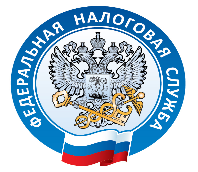 Менее месяца остается на то, чтобы физические лица своевременно исполнили налоговые уведомления за 2020 годМежрайонная ИФНС России № 6 по Ханты-Мансийскому автономному округу ‒ Югре, сообщает следующее.Срок для своевременной оплаты физическими лицами имущественных налогов, указанных в налоговых уведомлениях за 2020 год, истекает 1 декабря.Оплатить налоги можно с помощью сервиса «Заплати налоги» или в «Личном кабинете налогоплательщика» на сайте ФНС России. Достаточно ввести реквизиты банковской карты или воспользоваться онлайн-сервисом одного из банков-партнёров ФНС России, в том числе по QR- или штрихкоду платежа. Уплатить налоги также можно в банке, в кассах местных администраций, на почте или в уполномоченном МФЦ без комиссии.Если налогоплательщик не заплатит указанные налоги вовремя, то уже со следующего дня (со 2 декабря 2021 года) налоговая задолженность будет расти ежедневно за счет начисления пеней. В этом случае налоговый орган направит требование об уплате просроченного налога. Если должник его не исполнит, налоговый орган обратится в суд. Далее долг будут взыскивать судебные приставы, которые могут принять ограничительные меры, например, заблокировать банковский счет должника или арестовать и принудительно реализовать его имущество.Если гражданин до настоящего времени не получил из налогового органа налоговое уведомление за период владения в течение 2020 года налогооблагаемыми недвижимостью или транспортом и при этом не имеет льгот, освобождающих от уплаты налогов, он может обратиться по данному вопросу в любую налоговую инспекцию, уполномоченный МФЦ или направить соответствующее заявление через «Личный кабинет налогоплательщика» или сервис «Обратиться в ФНС России».Кроме того, направленные по почте налоговые уведомления по желанию налогоплательщика можно дополнительно получить в любом налоговом органе, обслуживающем физических лиц, или в МФЦ, уполномоченном на оказание такой услуги. Для этого налогоплательщик или его уполномоченный представитель может подать заявление, которое рассматривается в срок не позднее пяти дней со дня его получения налоговым органом.Подробности о содержании и исполнении налоговых уведомлений можно прочитать на промостранице.